Your Stay in Bozeman, Montana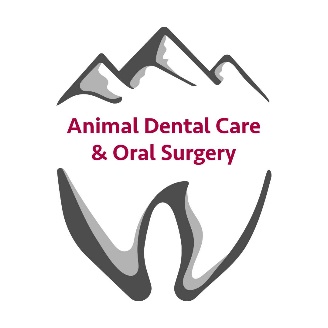 Our Address: 145 Mill Town Loop Unit C, Bozeman, MT 59718Lodging Recommendations:Country Inn & Suites by Radisson5997 E Valley Center Rd, Bozeman, MT 59715C'mon Inn6139 E Valley Center Rd, Bozeman, MT 59718Holiday Inn Express & Suites Belgrade, an IHG Hotel309 W Madison Ave, Belgrade, MT 59714Driving Directions:
From Country Inn & Suites by Radisson• Head west toward E Valley Center Rd• Turn right toward E Valley Center Rd• Turn right onto E Valley Center Rd• Turn left onto MT-85 S • Turn right onto Ice Center Lane• Turn right onto Avalanche Dr• Turn right onto Mill Town LoopFrom C'mon Inn• Head north on E Valley Center Rd toward Catamount St• Turn left onto MT-85 S• Turn right onto Ice Center Lane• Turn right onto Avalanche Dr• Turn right onto Mill Town LoopFrom Holiday Inn Express & Suites Belgrade, an IHG Hotel• Head east on W Madison Ave• Turn right onto Jackrabbit Ln• Turn right onto Ice Center Lane• Turn right onto Avalanche Dr• Turn right onto Mill Town LoopRestaurants in the Area:
Mr. Burrito’s – Authentic Mexican, BreakfastKorner Klub – Bar foodBuffalo Bump – Pizza Old Chicago – AmericanCountry Corner Café – Breakfast The Nova Cafe – Breakfast The Western Café – BreakfastMain Street Overeasy – Breakfast The Mint – Fine DiningThe Local – American SaloonMackenzie River – Pizza 